STUDY ON NUTRITIONAL ASSESSMENT OF FRESH SAWDUST OF DIFFERENT WOOD TREES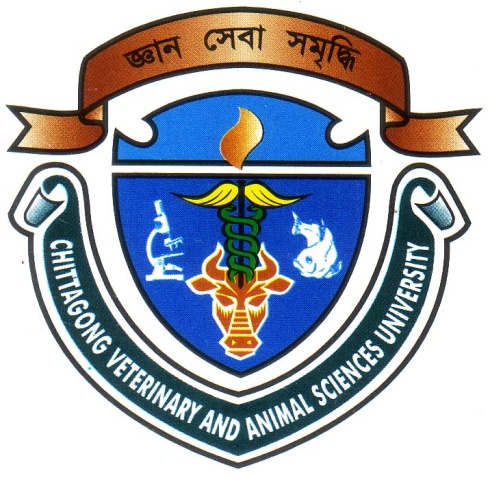 aA production report submitted byIntern ID:  E-47Roll No: 07/51 Registration No: 338Session: 2006-2007This report is submitted for partial fulfillment of the Degree ofDoctor of Veterinary Medicine.Chittagong veterinary & Animal Sciences UniversityKhulshi, Chittagong-4202.STUDY ON NUTRITIONAL ASSESSMENT OF FRESH SAWDUST OF DIFFERENT WOOD TREES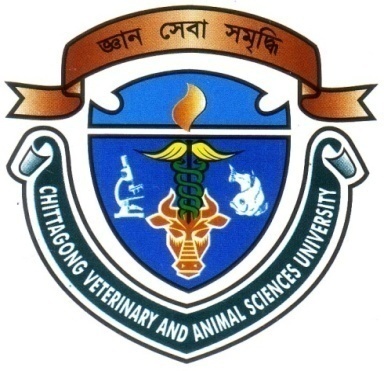                       A  PRODUCTION  REPORT  SUBMITTED BYIntern ID:  E-47Roll No: 07/51Registration No: 338Session: 2006-2007Approved as to style and content byACKNOWLEDGEMENTThese are few lines of acknowledgement can never substitute the deep appreciation that I have for all those without whose help, support and inspiration this dissertation would not have taken its present shape. The author is ever grateful and indebted to the Almighty Allah, the creator and soul authority of universe, who enabled me to complete this work successfully.  The author express his deepest sense of gratitude, sincere appreciation and profound regards to authors  reverend  teacher, Md. Manirul Islam, supervisor, Associate- Professor,  Dept. of Animal Science and Animal Nutrition, Chittagong Veterinary and Animal Sciences University for his scholastics guidance, uncompromising principles, sympathetic supervision, valuable advice, constant  inspiration, radical investigation and constructive criticism in all phases of this study and preparing the manuscript. I would like to thank,  Ashraf  Ali  Biswas, Professor, Head of the Dept. of Animal Science and Animal Nutrition, Chittagong Veterinary and Animal Sciences University, Chittagong to give me permission to use  the Animal Nutrition Lab to complete my report.  I would like to thank Md. Saiful Bari, Lecturer, Dept. of Dairy and Poultry Science, Chittagong Veterinary and Animal Sciences University, for his kind co-operation, valuable advice.  I would like to thank Md. Abdullah Al Mahmud, Livestock officer, Shining hill, UNDP, Rangamati, Chittagong, to help Sample collection. Without his help that was so difficult for me to collection of sample. I take the opportunities to express my deepest sense of respect and appreciations to the honorable Vice Chancellor Prof. Dr. A. S. Mahfuzul Bari, DVM, PhD and  Prof. Dr. Md. Masuduzzaman,  Dean, Faculty of Veterinary Medicine, Chittagong Veterinary and Animal Sciences University. I express my sincere gratitude to all teaching and non teaching staff members of my working department for their support.  My sincere thanks to all of my friends and well wishers for their help, encouragement and inspiration during the study period and preparing a report. The AuthoriSTUDY ON NUTRITIONAL ASSESSMENT OF FRESH SAWDUST OF DIFFERENT WOOD TREESABSTRACTThe present study was undertaken to observe the chemical composition of different types of sawdust available in Rangamati, Chittagong, Bangladesh. Fifteen different types of sawdust of different plants were collected from study areas. Chemical analyses of the samples were carried out in triplicate for moisture, dry matter (DM), crude protein (CP), crude fiber (CF), nitrogen free extracts (NFE), ether extracts (EE) and total ash in the animal nutrition laboratory, Chittagong Veterinary and Animal Sciences University, Chittagong, Bangladesh. Results indicated that, there was no significant variations (P0.05) of crude protein and ether extracts of the samples. However, Moisture, dry matter, total ash and nitrogen free extracts content significantly differed (P0.01) from one sample to another. Moisture content varied from 10 to 42 g/100g, dry matter content varied from 58 to 90g/100g, crude protein content varied from 0.70 to 1.75 g/100g, crude fiber content varied from 32.22 to 66.68 g/100g, ether extract content varied from 0.01 to 3.46 g/100g, nitrogen free extracts content varied from 11.72 to 36.62 g/100g and total ash content varied from 0.50 to 7.46 g/100g . It could therefore, be inferred that, sawdust currently available in the local market are widely variable in terms of their quality. Key words: Sawdust, chemical composition and nutritional assessment.iiCONTENTSList of TablesList of FiguresSerial No.ChapterSubjectsPage No.1Acknowledgmenti2Abstractii3IIntroduction1 - 24IIReview of Literature3 - 75IIIMaterials and Methods8 - 116IVResult and Discussion12 - 157VConclusion168VIReferences17 - 19Serial No.NamePage No.01Chemical composition of individual Sawdust1202Mean Chemical composition  of different  types of sawdust13Serial No.NamePage No.01  Sample collection                                    1002  DM   estimation                 1003 Ash estimation (Burning the sample)            1004 Ignition of sample for Ash estimation                                                                            1005 CP estimation (Digestion)           1006 CP estimation (Distillation)1007 CP estimation (Titration)                  11       08 EE estimation sample taking                                1109 EE estimation                                         1110 Solution for CF estimation        1111 CF estimation                                                                                                 1112 CF estimation by manual   1113Diagrammatic presentation of Nutritive value of sawdust.  13